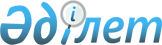 О проекте Закона Республики Казахстан "О внесении дополнений в Закон
Республики Казахстан "О труде в Республике Казахстан"Постановление Правительства Республики Казахстан от 26 декабря 2005 года
N 1292

      Правительство Республики Казахстан  ПОСТАНОВЛЯЕТ: 

      внести на рассмотрение Мажилиса Парламента Республики Казахстан проект Закона Республики Казахстан "О внесении дополнений в Закон Республики Казахстан "О труде в Республике Казахстан".       Премьер-Министр 

      Республики Казахстан  

  Закон Республики Казахстан 

"О внесении дополнений в Закон Республики Казахстан 

"О труде в Республике Казахстан" 

      Статья 1. Внести в  Закон  Республики Казахстан от 10 декабря 1999 г. "О труде в Республике Казахстан" (Ведомости Парламента Республики Казахстан, 1999 г., N 24, ст. 1068; 2001 г., N 23, ст. 309; 2003 г., N 18, ст. 142; 2004 г., N 24, ст. 149) следующие дополнения:       в статье 56: 

      пункт 1 после слов "непрерывного отдыха" дополнить словами ", а также иное время, предусмотренное настоящим Законом";       дополнить пунктом 3-1 следующего содержания: 

      "3-1. Первый день Курбан айта, отмечаемого по мусульманскому календарю, и Православное Рождество, отмечаемое 7 января, являются выходными днями.". 

      Статья 2. Настоящий Закон вводится в действие со дня первого официального опубликования.       Президент 

      Республики Казахстан 
					© 2012. РГП на ПХВ «Институт законодательства и правовой информации Республики Казахстан» Министерства юстиции Республики Казахстан
				